KOPIKA Kopika-391836@2freemail.com APPLYING  FOR JUNIOR QUANTITY SURVEYOR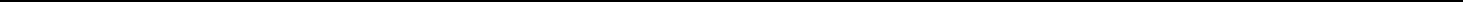 PERSONAL STATEMENTI’m an adaptable and innovative team player, who is having experience in Estimation for tendering with the specialization of administration, coordination for the project involves from inception stage to completion stage/ Whole Life Cycle of the Built Environment.KEY SKILLSTechnical SkillsAutoCAD o MS Officeo Excellent Knowledge in MS Access and Excel o Visual Basic and Macroo Microsoft Project o Primaverao  SPSSo  Other Analytical toolsJob Related SkillsReporting SkillsAdministrative Writing Skills o Microsoft Office Skillso  Analysiso A practical and logical mind and a methodical way of thinking o A creative and innovative approach to problem solvingo  Strong numeracy and financial management skillso An ability to learn sophisticated design and costing IT packages o Write clear and precise reportso  Relate complex information in a simple way to a diverse range of peopleo  Negotiation and team work skills and the ability to motivate and lead those on siteo Detailed knowledge of past and current building and construction technology, processes, materials, business and legal matters.General SkillsExcellent Communication and Leadership skills o Analytical skills by using Excel and AccessEducation QualificationDiploma in Quantity Surveying and Built Environment reading for B.SC Hons in Quantity SurveyingProfessional MembershipsStudent Royal Institution of Chartered Surveyors (RICS) - UK.EMPLOYMENT RECORDSTrainee Estimator / Quantity Surveyor (from Jan 2018 – Jan 2019)Company: Tecora construction (Pvt) Ltd – Sri LankaDuration: From Jan 2018-Jan 2019ResponsibilityTendering & Estimation (Pre-contract)Taking off quantitiesAssisted in preparation of BOQProcurement (Subcontract and Supply of materials)Compiling drawings, specification and BOQ and other schedulesIssuing Tender Inquiries to the subcontractors/suppliersPreparation of Tender/Bid evaluating and recommendationAssisted in preparation and arrangement of contract documentsContract AdministrationIssuing Subcontract orders /agreementAssessment of subcontractor's Payment Application/invoices and preparation of payment certificatesManaging subcontractor' insurances, warranties, bonds & GuarantiesWork StudiesValuation & VariationPreparation of Monthly progress Payment Application (Joint measurement, arrangement of supportive document such a WIRs/MIRs etc)Valuation of variationDocumentation & ReportingManaged and maintained all project related commercial documentsAssisted on monthly reporting (Cost value reconciliation) progress work done to date, cost reporting by providing subcontract cost to date (Payment Certificate summary), accrued cost, cost to date (reviewing cost report issued by the accounts department with actual site records), cost to complete Etc….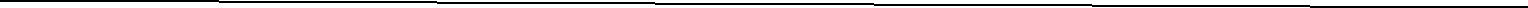 LanguagesEnglish — Full professional proficiency. Tamil — Native or bilingual proficiencyProjects Handle:Commercial bank 6 Stories building ProjectPersonal DetailsFull Name: Kopika o Date of Birth: 21-10-1994o  Sex: Femaleo Nationality - Srilanka o Civil status : Single